Тренинг для родителейПринять, признать, понять(детско – родительские отношения)Цель: создание условий для оптимизации детско-родительских отношений через тренинговую форму взаимодействия в группе.       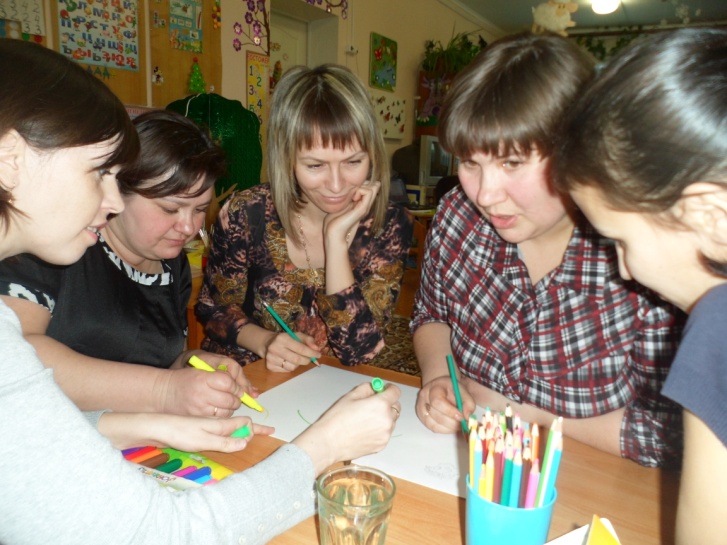 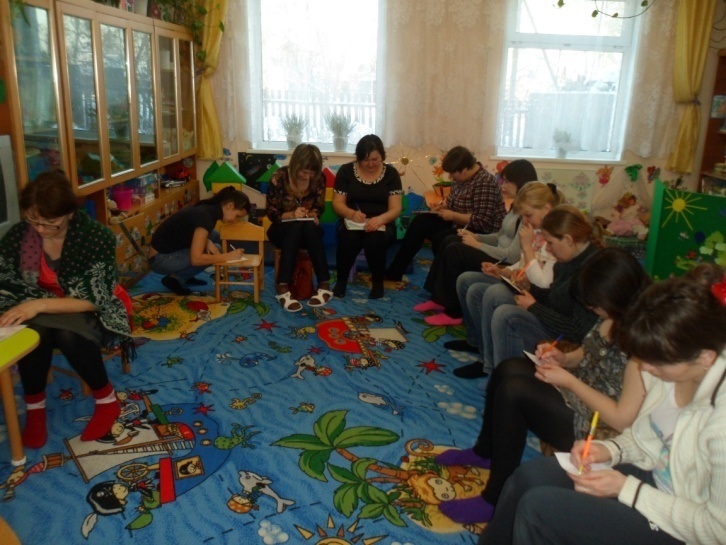 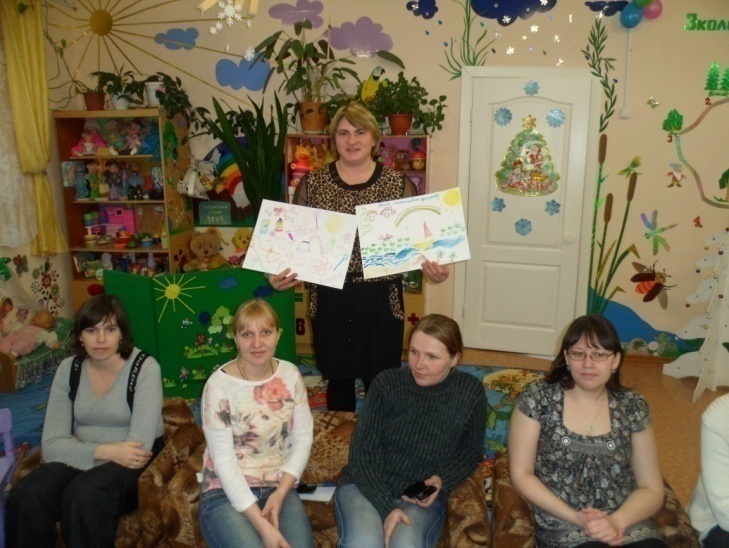 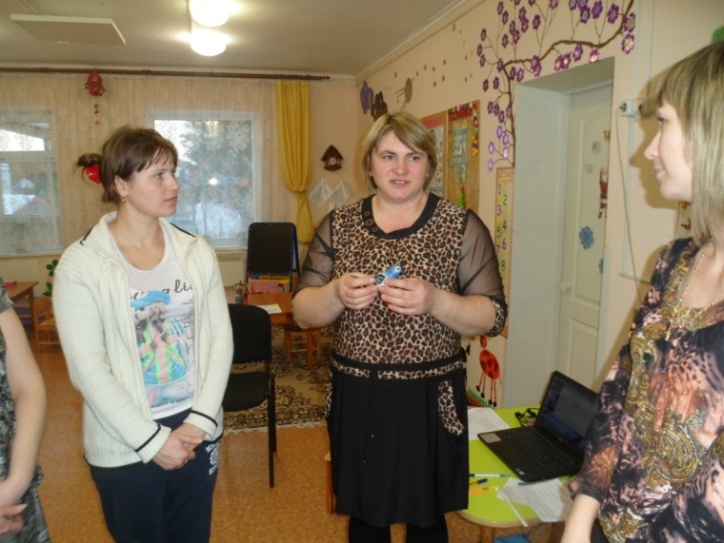 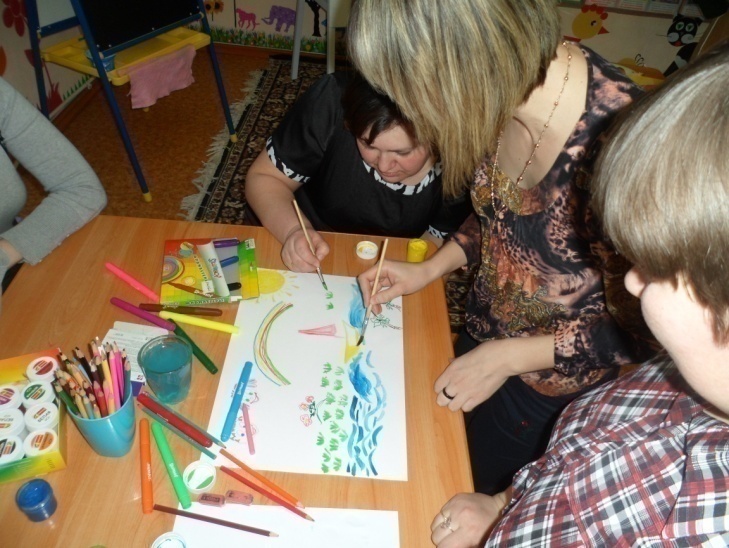 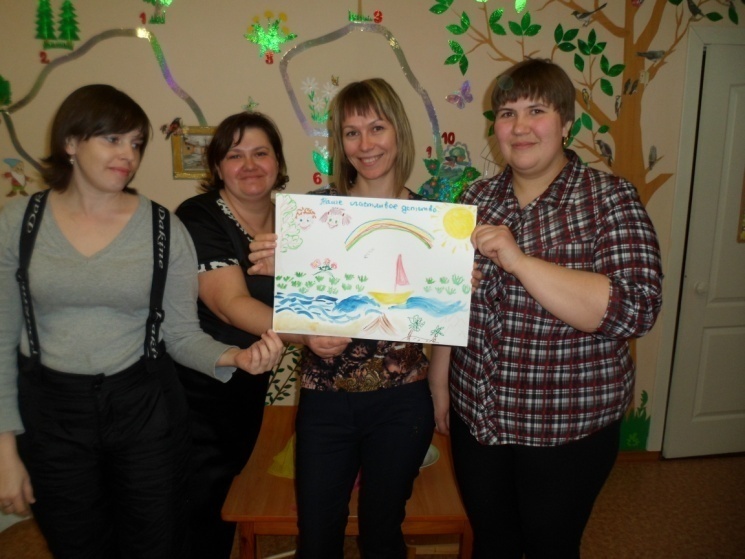 Конкурс для детей и родителей «Оригинальная шляпка»Цель: создание условий для оптимизации детско-родительских отношений через совместные творческие конкурсы.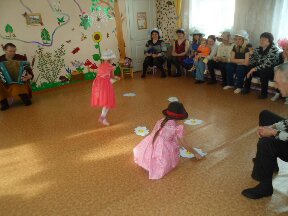 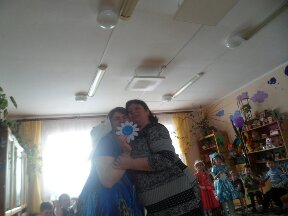 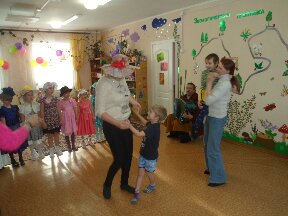 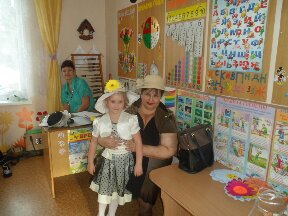 Праздничный досуг «Бравые солдаты»Мероприятие проведено с целью создания условий для закрепления детско – родительских отношений через совместные праздники.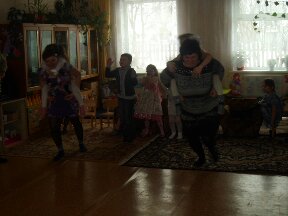 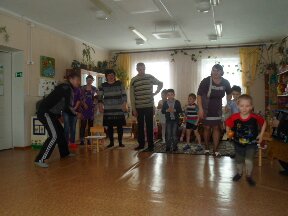 Наглядная информация для родителей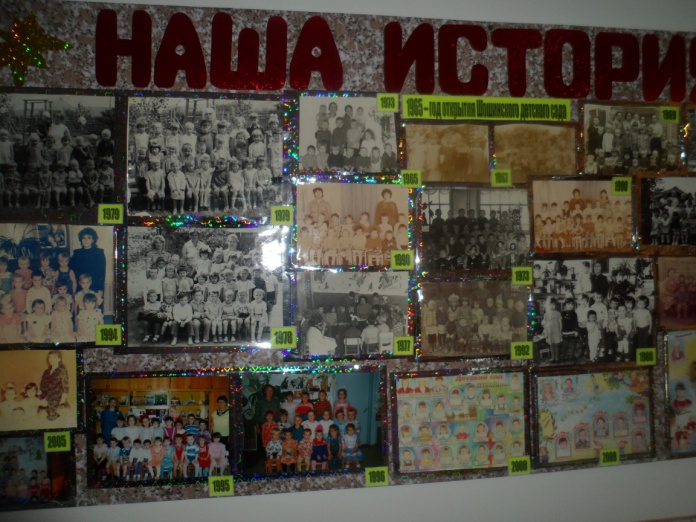 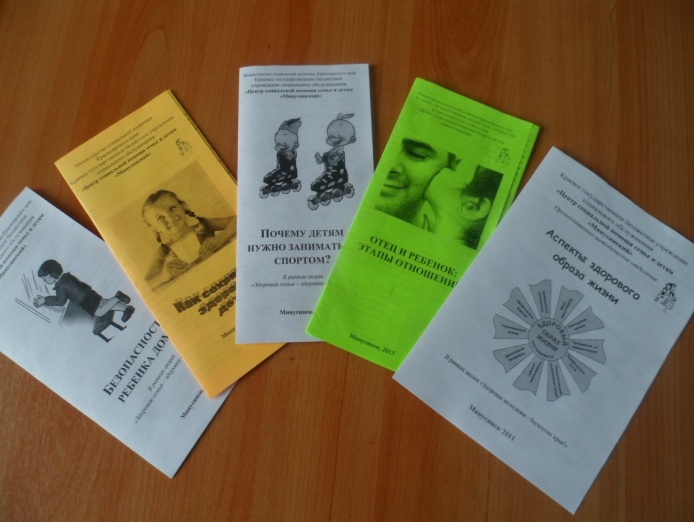 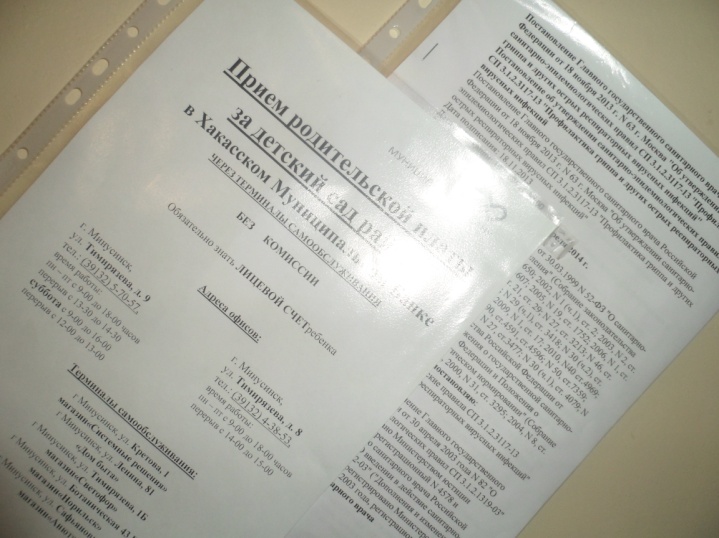 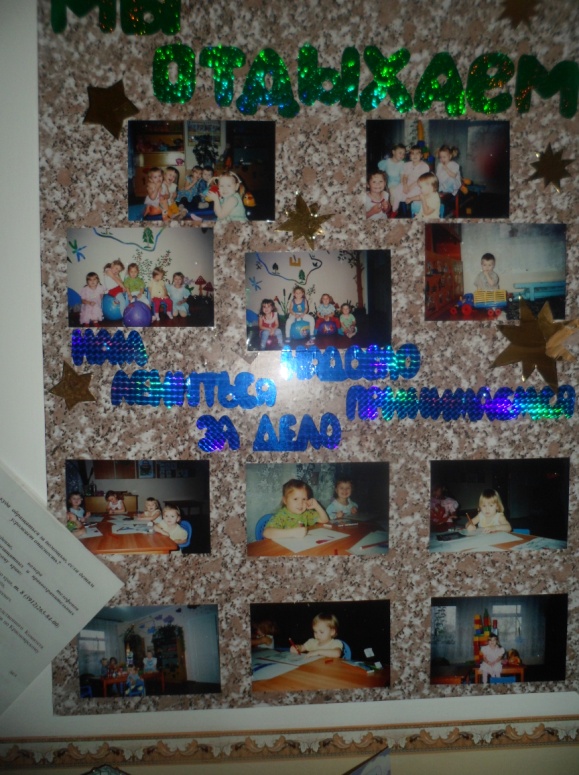 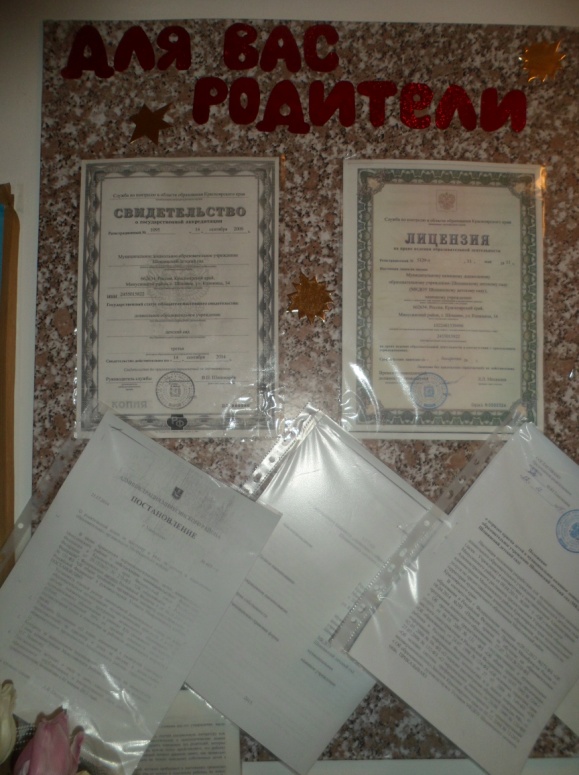 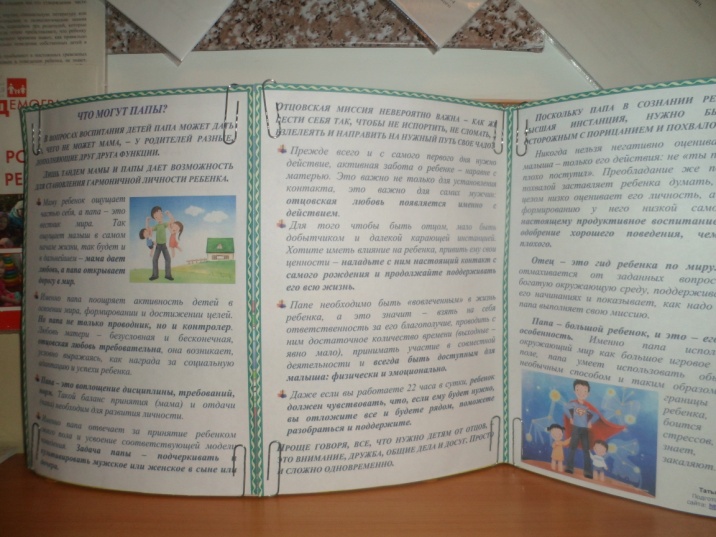 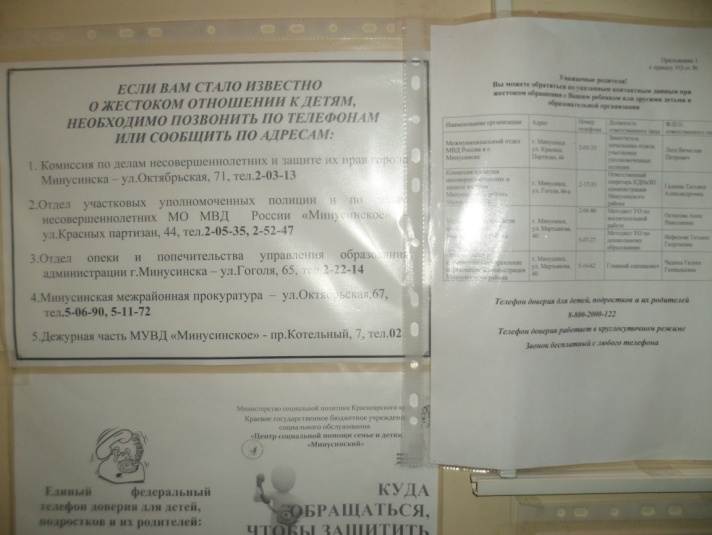 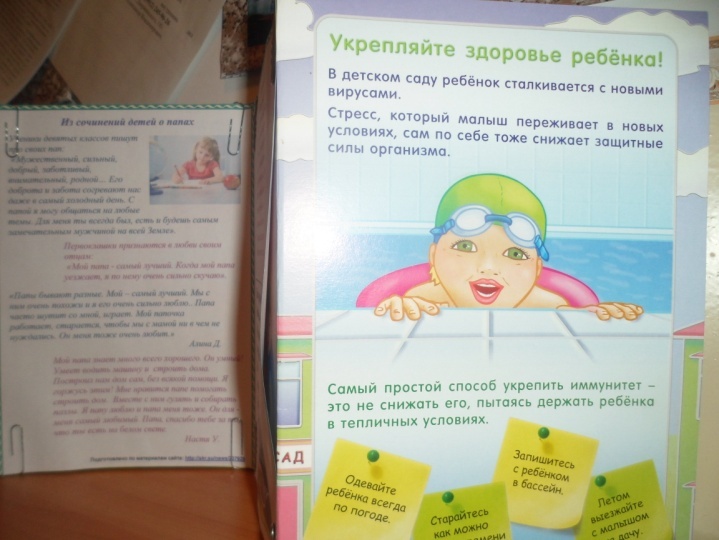 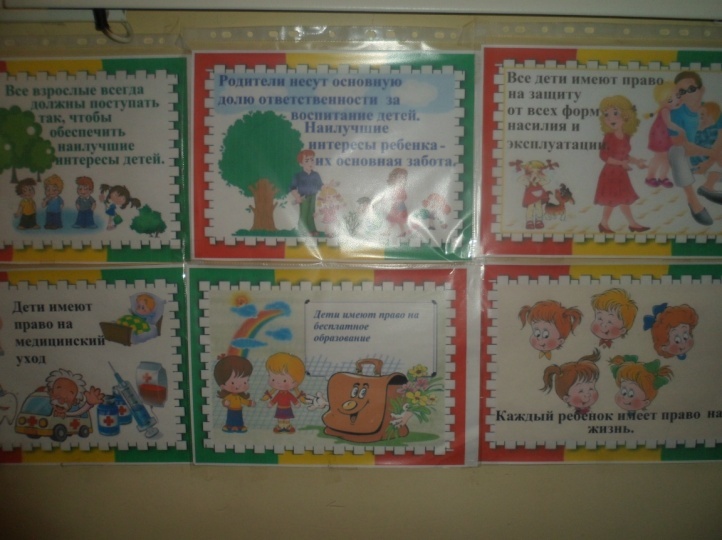 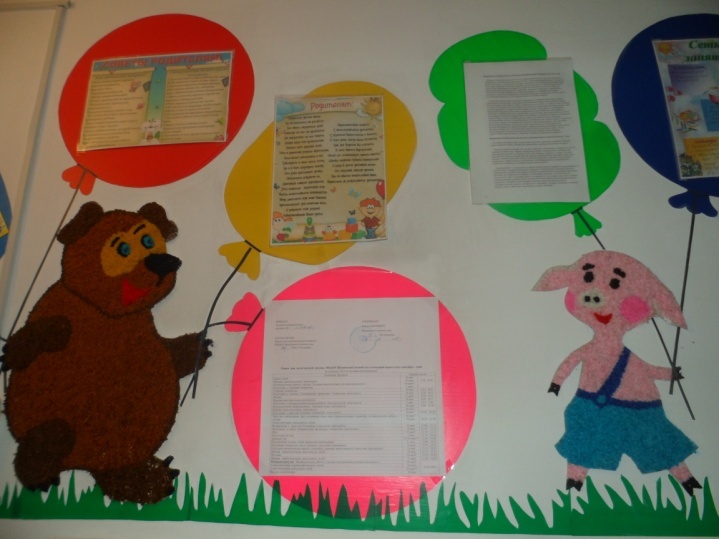 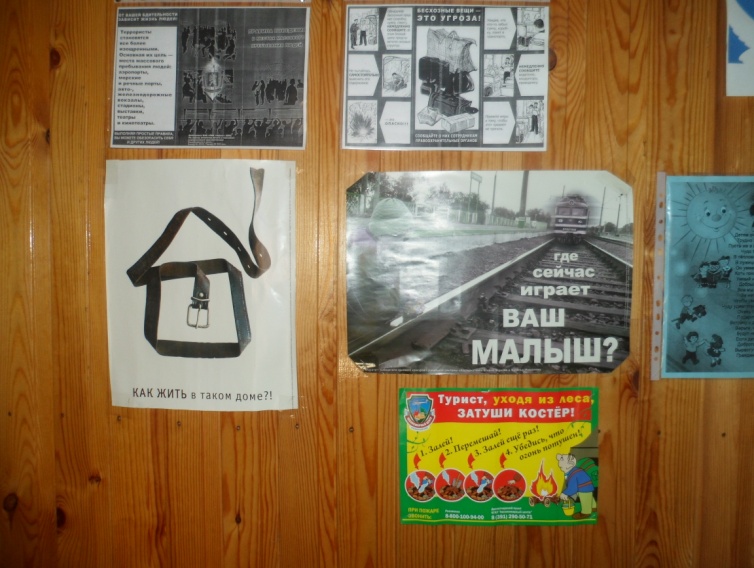 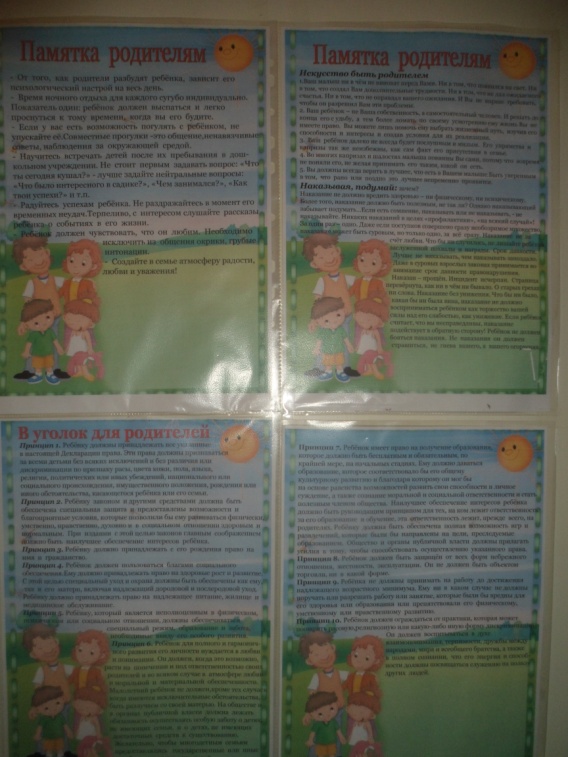 